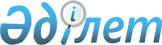 О внесении изменений в решение маслихата района имени Габита Мусрепова от 8 января 2020 года № 56-14 "Об утверждении бюджета Червонного сельского округа района имени Габита Мусрепова на 2020-2022 годы"Решение маслихата района имени Габита Мусрепова Северо-Казахстанской области от 25 июня 2020 года № 63-17. Зарегистрировано Департаментом юстиции Северо-Казахстанской области 29 июня 2020 года № 6406
      В соответствии со статьей 109-1 Бюджетного кодекса Республики Казахстан от 4 декабря 2008 года, подпунктом 1) пункта 1 статьи 6 Закона Республики Казахстан от 23 января 2001 года "О местном государственном управлении и самоуправлении в Республике Казахстан", маслихат района имени Габита Мусрепова Северо-Казахстанской области РЕШИЛ:
      1. Внести в решение маслихата района имени Габита Мусрепова Северо-Казахстанской области "Об утверждении бюджета Червонного сельского округа района имени Габита Мусрепова на 2020-2022 годы" от 8 января 2020 года № 56-14 (опубликовано 20 января 2020 года в Эталонном контрольном банке нормативных правовых актов Республики Казахстан в электронном виде, зарегистрировано в Реестре государственной регистрации нормативных правовых актов под № 5900) следующие изменения:
      пункт 1 изложить в новой редакции:
       "1. Утвердить бюджет Червонного сельского округа района имени Габита Мусрепова на 2020-2022 годы согласно приложениям 1, 2 и 3 соответственно к настоящему решению, в том числе на 2020 год в следующих объемах:
      1) доходы – 213 411,4 тысяч тенге:
      налоговые поступления – 5 250 тысяч тенге;
      неналоговые поступления – 0;
      поступления от продажи основного капитала – 0;
      поступления трансфертов – 208 161,4 тысяч тенге;
      2) затраты – 213 411,4 тысяч тенге;
      3) чистое бюджетное кредитование – 0:
      бюджетные кредиты – 0;
      погашение бюджетных кредитов – 0;
      4) сальдо по операциям с финансовыми активами – 0:
      приобретение финансовых активов – 0;
      поступления от продажи финансовых активов – 0;
      5) дефицит (профицит) бюджета – 0;
      6) финансирование дефицита (использование профицита) бюджета – 0:
      поступление займов – 0;
      погашение займов – 0;
      используемые остатки бюджетных средств – 0.";
      приложение 1 к указанному решению изложить в новой редакции, согласно приложения к настоящему решению.
      2. Настоящее решение вводится в действие с 1 января 2020 года. Бюджет на 2020 год Червонного сельского округа района имени Габита Мусрепова
					© 2012. РГП на ПХВ «Институт законодательства и правовой информации Республики Казахстан» Министерства юстиции Республики Казахстан
				
      Председатель сессии 
маслихата района 
имени Габита Мусрепова 
Северо-Казахстанской области 

Н.Синдякина

      Секретарь маслихата района 
имени Габита Мусрепова 
Северо-Казахстанской области 

Е.Адильбеков
Приложение
к решению маслихата
района имени Габита Мусрепова
Северо-Казахстанской области
от 25 июня 2020 года № 63-17Приложение 1
к решению маслихата
района имени Габита Мусрепова
Северо-Казахстанской области
от 8 января 2020 года № 56-14
Категория
Класс
Подкласс
Наименование
Сумма (тысяч тенге)
1. Доходы
213 411 ,4
1
Налоговые поступления
5 250
01
Подоходный налог
600
2
Индивидуальный подоходный налог
600
04
Налоги на собственность
4 650
1
Налоги на имущество 
50
3
Земельный налог
350
4
Налог на транспортные средства 
4 250
2
Неналоговые поступления
0
3
Поступления от продажи основного капитала
0
4
Поступления трансфертов
208 161,4
02
Трансферты из вышестоящих органов государственного управления
208 161,4
3
Трансферты из районного (города областного значения) бюджета
208 161,4
Функциональная группа
Администратор бюджетных программ
Программа
Наименование
Сумма (тысяч тенге)
2. Затраты
213 411,4
01
Государственные услуги общего характера
17 045
124
Аппарат акима города районного значения, села, поселка, сельского округа
17 045
001
Услуги по обеспечению деятельности акима города районного значения, села, поселка, сельского округа
13 325
022
Капитальные расходы государственного органа
3 720
12
Транспорт и коммуникации
196 366,4
124
Аппарат акима города районного значения, села, поселка, сельского округа
196 366,4
008
Освещение улиц населенных пунктов
10 700
009
Обеспечение санитарии населенных пунктов
500 
011
Благоустройство и озеленение населенных пунктов
12 300
013
Обеспечение функционирования автомобильных дорог в городах районного значения ,селах, поселках, сельских округах
90 361
014
 Организация водоснабжения населенных пунктов 
82 505,4
3. Чистое бюджетное кредитование
0
Бюджетные кредиты
0
Погашение бюджетных кредитов
0
4. Сальдо по операциям с финансовыми активами
0
Приобретение финансовых активов
0
Поступления от продажи финансовых активов государства
0
5. Дефицит (профицит) бюджета
0
6. Финансирование дефицита (использование профицита) бюджета
0
Поступление займов
0
Погашение займов
0
Используемые остатки бюджетных средств
0